Εκπαιδευτικό Πρόγραμμα2017 – 2018ΑΝΑΚΟΙΝΩΣΗΔΕΥΤΕΡΑ 12 ΦΕΒΡΟΥΑΡΙΟΥ 2018ΑΜΦΙΘΕΑΤΡΟ ΝΟΣΟΚΟΜΕΙΟΥ19.00 – 21.00μμ	         «Νόσος Crohn – H άποψη του γαστρεντερολόγου και τουχειρουργού »ΟΜΙΛΗΤΕΣΠΕΡΙΚΛΗΣ ΑΛΕΠΑΣΓενικός Χειρουργός-Δ/ντης Χειρουργικής ΙΑΣΩ GeneralΘΕΟΔΩΡΟΣ ΕΜΜΑΝΟΥΗΛΓαστρεντερολόγος- Δ/ντης Χειρουργικής ΙΑΣΩ GeneralΜετεκπαιδευτικά μαθήματαΒιβλιογραφική ενημέρωση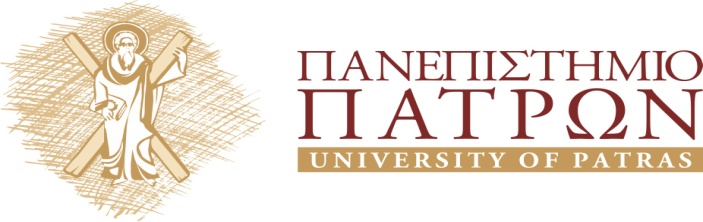        ΙΑΤΡΙΚΟ ΤΜΗΜΑ      ΧΕΙΡΟΥΡΓΙΚΗ ΚΛΙΝΙΚΗ        Διευθυντής: Αναπληρωτής Καθηγητής      Κωνσταντίνος Μ. Παναγόπουλος